LINDEN HIGH SCHOOL
BOYS VARSITY GOLFLinden High School Boys Varsity Golf beat Kearsley High School 193-201Tuesday, April 30, 2019
3:00 PM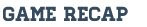 Neither team played their best golf but Linden just edged out Kearsley Tuesday night at SMCC

Leading all scorers was Freshmen Andrew Skellenger with a 42. Also scoring for the Eagles was Brendan Johnson with a 49, Devin Hubbard with a 50, and Cameron Sproule with a 52.

The Eagles play Swartz Creek next Thursday weather permitting.